 Document 1: Flux d’énergie chez les consommateurs C1.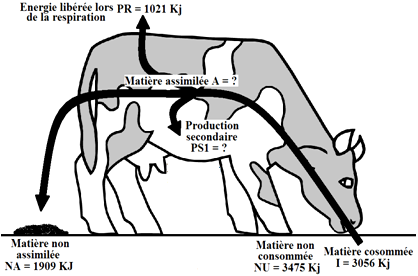 En utilisant les données du document 1, calculez PS1 et A.Document 2: Flux d’énergie chez les consommateurs C2.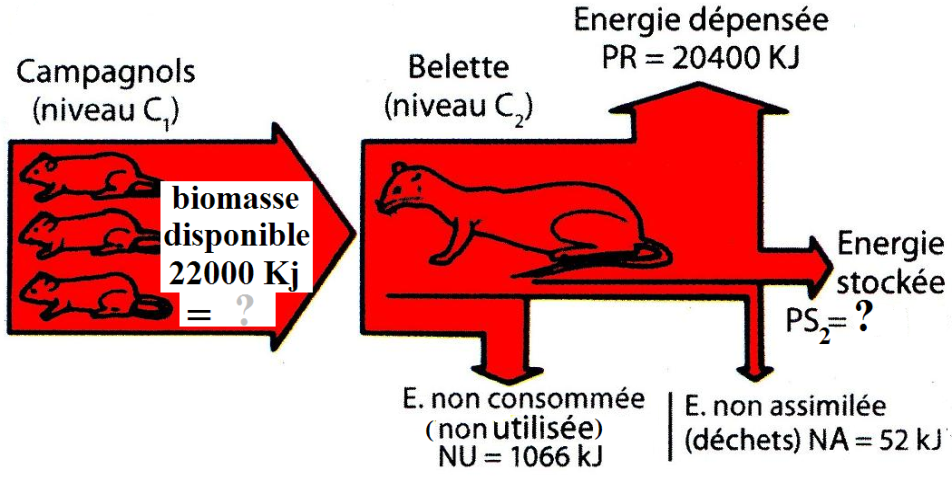 Document 3: Flux d’énergie dans une chaîne alimentaire (Bilan).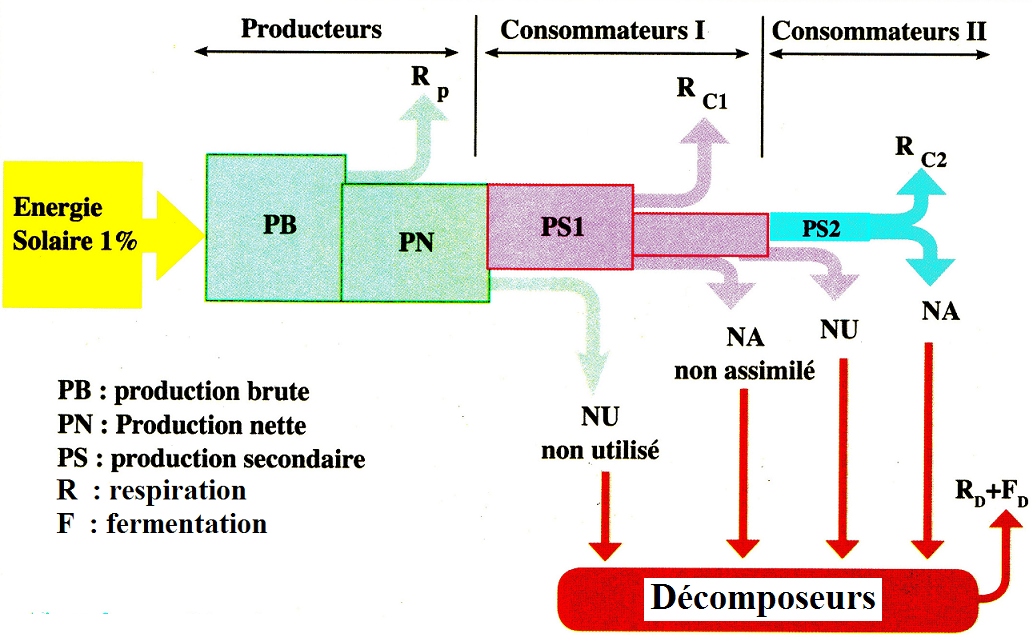 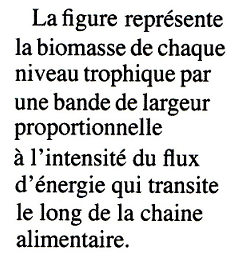 Quels renseignements peut-on tirer de l’étude du flux de l’énergie dans un écosystème. 